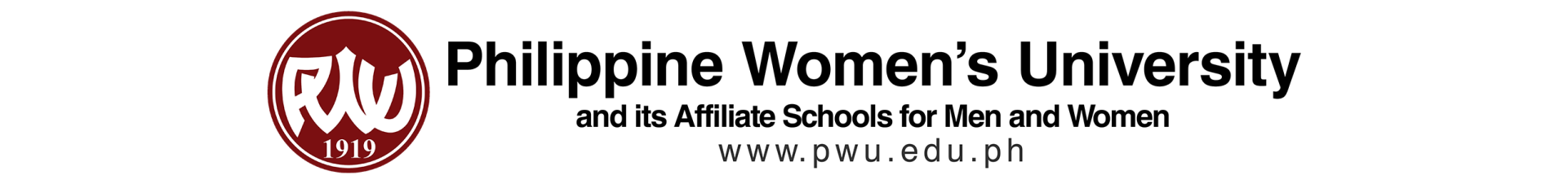 GRADUATE STUDIESAPPLICATION FOR WRITTEN COMPREHENSIVE EXAMINATIONAPPLICATION FOR WRITTEN COMPREHENSIVE EXAMINATIONInstructions:Provide all the necessary information and affix your most recent picture Print this form in 8.5x11 Letter (short bond paper) in laser or inkjet printer in the best possible print settingEmail file to graduatestudies@pwu.edu.phInstructions:Provide all the necessary information and affix your most recent picture Print this form in 8.5x11 Letter (short bond paper) in laser or inkjet printer in the best possible print settingEmail file to graduatestudies@pwu.edu.phSTUDENT INFORMATION* ALL CAPS preferred for this field* STUDENT NUMBERDATE:* LAST NAME   EMAIL ADDRESS:* FIRST NAME   CONTACT NUMBER:* MIDDLE NAME* PROGRAM OF STUDY / MAJORDATE OF WCECLEARANCECLEARANCECLEARANCECLEARANCECLEARANCECLEARANCECLEARANCERegistrarAll academic requirements completed and all entry requirements submitted  TOR                                  COE/Barangay Clearance  Permit to Study      PRC LicenseBirth Certificate/Marriage Certificate         ID picturesYears of residency in the Program Cumulative Weighted Average Grade (CWAG)All academic requirements completed and all entry requirements submitted  TOR                                  COE/Barangay Clearance  Permit to Study      PRC LicenseBirth Certificate/Marriage Certificate         ID picturesYears of residency in the Program Cumulative Weighted Average Grade (CWAG)All academic requirements completed and all entry requirements submitted  TOR                                  COE/Barangay Clearance  Permit to Study      PRC LicenseBirth Certificate/Marriage Certificate         ID picturesYears of residency in the Program Cumulative Weighted Average Grade (CWAG)All academic requirements completed and all entry requirements submitted  TOR                                  COE/Barangay Clearance  Permit to Study      PRC LicenseBirth Certificate/Marriage Certificate         ID picturesYears of residency in the Program Cumulative Weighted Average Grade (CWAG)AccountingAll accounts settled  Tuition fees Miscellaneous       No outstanding balanceAll accounts settled  Tuition fees Miscellaneous       No outstanding balanceAll accounts settled  Tuition fees Miscellaneous       No outstanding balanceAll accounts settled  Tuition fees Miscellaneous       No outstanding balanceDeanStudent Personal Information Sheet (SPIS)Temporary Transcript of Records (TOR)Student Personal Information Sheet (SPIS)Temporary Transcript of Records (TOR)Student Personal Information Sheet (SPIS)Temporary Transcript of Records (TOR)Student Personal Information Sheet (SPIS)Temporary Transcript of Records (TOR)Director  for Graduate StudiesAnnotated BibilographiesTemporary Transcript of Records (TOR)Annotated BibilographiesTemporary Transcript of Records (TOR)Annotated BibilographiesTemporary Transcript of Records (TOR)Annotated BibilographiesTemporary Transcript of Records (TOR)WRITTEN COMPREHENSIVE EXAMINATION FEEWRITTEN COMPREHENSIVE EXAMINATION FEEWRITTEN COMPREHENSIVE EXAMINATION FEEWRITTEN COMPREHENSIVE EXAMINATION FEEWRITTEN COMPREHENSIVE EXAMINATION FEEWRITTEN COMPREHENSIVE EXAMINATION FEEWRITTEN COMPREHENSIVE EXAMINATION FEEAmountAmount:OR#OR#:Date PaidDate Paid: